Strukturovaný popis projektu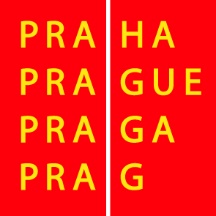 Obecné údaje o projektuObecné údaje o projektuNázev ProgramuProgram podpory ukrajinských uprchlíků a rozvoje sociální soudržnosti na území hl. m. Prahy pro rok 2023Název projektuNázev žadatelePodrobné informace o projektu(v levém sloupci jsou specifikované požadované informace včetně příkladů, jak k vyplnění polí přistoupit – texty kurzivou můžete smazat a upravit velikost oken k vyplnění dle Vaší potřeby)Podrobné informace o projektu(v levém sloupci jsou specifikované požadované informace včetně příkladů, jak k vyplnění polí přistoupit – texty kurzivou můžete smazat a upravit velikost oken k vyplnění dle Vaší potřeby)1. Forma projektuStručně popište způsob/formu realizace projektu (projekt může být komplexní a zahrnovat více různých aktivit nebo může být zaměřen pouze na jeden typ aktivity – například kurzy češtiny) - např.:- Komplexní projekt zahrnující kurzy češtiny pro dospělé uprchlíky z Ukrajiny, vzdělávání profesionálů pracujících s uprchlíky v oblasti psychosociální podpory, realizaci mentoringových aktivit na podporu uprchlíků z řad mládeže, sociokulturně zaměřené vzdělávací aktivity pro rodiny s dětmi pro uprchlíky, dobrovolnickou činnost majority i uprchlíků- Volnočasový klub pro děti a mládež z řad uprchlíků i majorit.- Série kurzů češtiny a sociokulturní orientace pro dospělé uprchlíky.2. Hlavní cíl/e projektu a zdůvodněníStručně popište hlavní cíle projektu, způsob jejich naplnění a odůvodněte potřebnost projektu, zkušenosti z předchozí realizace těchto aktivit – např.: - Cílem projektu je zvýšení informovanosti majority o uprchlících z Ukrajiny, o jejich osudech a aktivitách prostřednictvím storrytellingových setkání uprchlíků s majoritní společností, je totiž třeba zvyšovat informovanost majority a rozvíjet přátelské vztahy mezi uprchlíky a dalšími obyvateli Prahy, přiblížit realitu života a zkušeností uprchlíků širší veřejnosti- Cílem projektu je vzdělávání uprchlíků (dětí/dospělých) ve znalostech češtiny a sociokulturních reáliích a tím usnadnění začlenění a lepší orientace těchto obyvatel v českém prostředí; v Praze je stále velký počet uprchlíků z řad dětí i dospělých, kteří podobný typ vzdělávání aktivně poptávají.3. Cílová/é skupina/y (CS)Stručně a obecně popište hlavní a vedlejší cílové skupiny projektu (kvantifikace až níže v rámci popisu aktivit) – např.:- Projekt je zaměřen primárně na děti a žáky MŠ a ZŠ s odlišným mateřským jazykem a sekundárně jejich rodiče.- Projekt je zaměřený na širokou veřejnost – majoritu i migranty.- Projekt je zaměřený primárně na členy a členky spolku/organizace a sekundárně na majoritní společnost.3.1. Cílí projekt na zranitelné cílové skupiny? Pokud ano, na jaké? (např. mladiství, senioři, nezletilí bez doprovodu, hendikepované či vážně nemocné osoby).3.2. Byl projekt připravován se zapojením cílové skupiny/cílových skupin – pokud ano, jakým způsobem byla CS do přípravy projektu zapojena? Umožňuje projekt přiměřené přizpůsobení zranitelným osobám se specifickými překážkami účasti? (například z důvodu zdravotního postižení, nákladů spojených s účastí na aktivitách atd.)4. Podrobný popis aktivit projektuPopište klíčové a případně dílčí aktivity, popis aktivit (realizátor, místa konání, plánovaná frekvence), odhadovaná velikost cílové skupiny a způsobu jejího zapojení/zasažení, výstupy projektu - např.:- Klíčová aktivita 1 – informační semináře pro dospělé uprchlíky z UkrajinyPlánujeme realizaci celkem …(počet)... informačních seminářů pro dospělé uprchlíky zahrnující témata …(výčet témat)... Semináře jsou plánovány …krát za měsíc v rozsahu … minut. Budou probíhat v prostorách … Povedou je lektoři ... Plánovaný celkový počet proškolených uprchlíků je …- Klíčová aktivita 2 – nízkoprahové kluby pro děti a mládež z řad uprchlíků z UkrajinyV rámci projektu je v plánu realizace pravidelného nízkoprahového klubu ke vzdělávání dětí uprchlíků z 1. stupně ZŠ ve spolupráci s českými dobrovolníky. Kluby budou probíhat x-krát za měsíc v rozsahu … minut. Cílem je proškolit celkem … uprchlíků z Ukrajiny.- Dílčí aktivita: nábor a školení, supervize dobrovolníkůVe spolupráci s organizacemi … proběhne nábor dobrovolníků k zajištění klíčové aktivity 2. V plánu je zajistit … dobrovolníků z řad majority. Lektoři organizace zajistí proškolení dobrovolníků v rámci … workshopů, v plánu je i realizace … supervizních setkání a proškolení … dobrovolníků.- Klíčová aktivita 3 – vytvoření info-materiálu pro uprchlíky na téma ….Je v plánu zpracovat stručné info-materiály pro uprchlíky v rozsahu do … NS. Materiály budou zahrnovat témata … a to v následujících jazykových mutacích …. Materiály budou zpracovány odborníky z organizace …, v plánu je jejich tisk v počtu …. na 1 jazykovou mutaci a zveřejnění na webu … Dokumenty budou dále distribuovány ve spolupráci s MČ …, MHMP, organizacemi … a to jak ve fyzické, tak digitální podobě.…Doplňující informaceMůžete uvést další doplňující informace vztahující se k projektu.